ΘΕΜΑ: Εργαστηριακές Ασκήσεις Φυσικής Γυμνασίου για τον μήνα Ιανουάριο του σχ. έτους 2022-2023.Αγαπητοί συνάδελφοι, το 1ο και 2ο ΕΚΦΕ Ηρακλείου διοργανώνουν επίδειξη εργαστηριακών ασκήσεων Φυσικής Γυμνασίου την Τρίτη 31 Ιανουαρίου 2023. Στην επόμενη σελίδα ακολουθεί ο πίνακας των εργαστηριακών ασκήσεων. 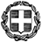 ΕΛΛΗΝΙΚΗ ΔΗΜΟΚΡΑΤΙΑΥΠΟΥΡΓΕΙΟ ΠΑΙΔΕΙΑΣ ΚΑΙ ΘΡΗΣΚΕΥΜΑΤΩΝ----ΠΕΡ/ΚΗ Δ/ΝΣΗ Π/ΘΜΙΑΣ ΚΑΙ Δ/ΘΜΙΑΣ ΕΚΠ/ΣΗΣ ΚΡΗΤΗΣΔ/ΝΣΗ Δ/ΘΜΙΑΣ ΕΚΠ/ΣΗΣ ΗΡΑΚΛΕΙΟΥ2o ΕΡΓΑΣΤΗΡΙΑΚO  ΚΕΝΤΡO  ΦΥΣΙΚΩΝ  ΕΠΙΣΤΗΜΩΝ ΗΡΑΚΛΕΙΟΥΗράκλειο,    26/1/2023Αρ. Πρωτ. 14201ο  ΕΚΦΕ ΗΡΑΚΛΕΙΟΥΤαχ. Δ/νση   	:	Πιτσουλάκη 24, 71307, ΗράκλειοΠληροφορίες: Αστρινός ΤσουτσουδάκηςΤηλ. -Fax      	:  	2810327256     E-mail            	:  	mail@1ekfe.ira.sch.grΙστοσελίδα    :  http://1ekfe.ira.sch.gr 2ο  ΕΚΦΕ ΗΡΑΚΛΕΙΟΥΤαχ. Δ/νση   	: Μάχης Κρήτης 52, 71303 Ηράκλειο                                      Πληροφορίες  : Ειρήνη ΔερμιτζάκηΤηλ. -Fax      	: 2810370508E-mail            	:  mail@2ekfe.ira.sch.grΙστοσελίδα     	:  http://2ekfe-new.ira.sch.gr/ΠΡΟΣ:  Όλα τα Γυμνάσια Δ.Δ.Ε.     ΗρακλείουΟ Υπεύθυνος του 1ου Ε.Κ.Φ.Ε. Ηρακλείου   Αστρινός ΤσουτσουδάκηςΗ Υπεύθυνη του 2ου Ε.Κ.Φ.Ε. Ηρακλείου              Ειρήνη ΔερμιτζάκηΟ   Διευθυντής  της Δ/νσης Δ.Ε. Ηρακλείου         Ιωάννης ΚαραγιαννίδηςΧΡΟΝΟΣΤΟΠΟΣΤΑΞΗΕΡΓΑΣΤΗΡΙΑΚΕΣ ΑΣΚΗΣΕΙΣΑΠΕΥΘΥΝΕΤΑΙΤρίτη 31/1/202312:00 – 14:002ο ΕΚΦΕΑ, Β, Γ ΓυμνασίουΠειράματα ΦυσικήςΑ΄ Γυμνασίου1) Μετρήσεις μάζας, όγκου, πυκνότητας2) Βαθμονόμηση θερμομέτρου3) Μετρήσεις θερμοκρασίας (Δύο παραδείγματα: i) θερμοκρασία λευκού-μαύρου σώματος, ii) Θερμοκρασία φωτοβολούμενης φιάλης)4) Θερμική ισορροπία5) Επίδραση θερμοκρασίας στην πυκνότηταΒ΄ Γυμνασίου6) Σύνθεση δυνάμεων7) Μέτρηση Δύναμης - Νόμος του Hooke 8) Ατμοσφαιρική πίεση (Το νερό που δεν χύνεται, Το αυγό στο μπουκάλι)9) Υδροστατική πίεση (Υδραυλικό πιεστήριο)8) Φτιάξε το δικό σου μανόμετρο9) Άνωση – Αρχή του Αρχιμήδη,  Άνωση και βάρος του υγρού που εκτοπίζει το σώμα Γ΄ Γυμνασίου10) Νόμος του Ωμ (Ν. Ohm), 11) Σύνδεση αντιστατών - Διακοπή και βραχυκύκλωμα12) Μαγνητικά αποτελέσματα του ηλεκτρικού ρεύματος13) Πειραματικός έλεγχος των νόμων του Απλού εκκρεμούςΕκπαιδευτικοί 1ου & 2ου ΕΚΦΕ που διδάσκουν Φυσική στο Γυμνάσιο